Appendix BProject Summary TemplateThis page MUST be converted to PDF format for submission with the Application. Please refer to the Request For Proposals information package for instructions.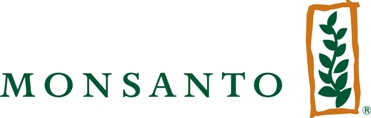 PROJECT SUMMARYThis summary is limited to 250 words. The names and affiliated organizations of all Primary Investigators (PIs) should be specified. The summary should be a self-contained, specific, concise, complete description of the research topic and planned activities, and should focus on: overall project goal(s), supporting objectives, plans to accomplish the project goal(s), and relevance to the objectives of the Insect Management Knowledge Program.Project Title  Primary Investigator (PI)                                           InstitutionAdditional Investigators and Affiliations (if applicable)Name                                                                                         InstitutionName                                                                                         InstitutionName                                                                                         InstitutionProject SummaryThis summary is limited to 250 words. Please be complete and concise in your project description and goals.